Advance CTE Train the Trainer: Empowering Students through Career Technical Education and Career AdvisingModuleModule 1: Shifting Perceptions of Career Technical Education Pre-Workshop Survey Please complete the Pre-Workshop Survey completely and honestly. These results will provide information on the effectiveness and impact of this workshop.[insert link or QR code here]Supplemental Links Handout Hub - this handout provides additional resources that can be utilized beyond this module.NOW NEW NEXT Planning 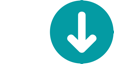 CTE NOW  In 1 minute Identify the things you are doing NOW in your CTE offerings.What does CTE mean in your district?  What place does CTE have in your learners’ academic path?
	CTE NEW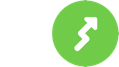 Based on information supporting high-quality CTE programming: what is new to you today?  Reflect for a minute on something new from today’s discussions. What might you want to incorporate or leverage moving forward you did not have before?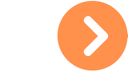 CTE NEXTWhat new information will you look to leverage and implement? How does this look in the near future?  Write down some areas of interest that need further research and a deeper gathering of resources for use in your school counseling offerings.
Activity 1: Perceptions of CTE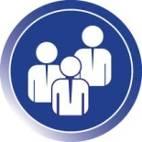 CTE is not widely known or understood by the general public. Many common misperceptions and stigma are associated with CTE. What is some of the common language used and/or associated with the term “CTE?”Write at least three words or phrases that you think about when you hear “CTE.” Activity 2: CTE 101 Reactions and Reflection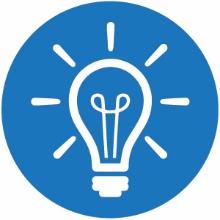 After watching the video and reflecting on this presentation, what do you think students, families, other school counselors and educators in your community need to hear about CTE to dispel some common myths? What data points about student achievement and graduation rates are important to use when communicating in your community/school about CTE?  Self-Check: Are you aware of your state and/or local CTE student achievement data? Is the data you are using up to date and relevant? NOTES:Collective CommitmentWrite down your personal commitment to increase CTE knowledge and impact your current program based on today’s session information and action planning.  Post-Workshop SurveyPlease complete the Post-Workshop Survey completely and honestly. These results will provide information on the effectiveness and impact of this workshop.[insert link or QR code here]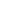 